ПРАКТИЧЕСКОЕ ПОСОБИЕ:«КОНСТРУКТОР ПРЕДЛОЖЕНИЙ»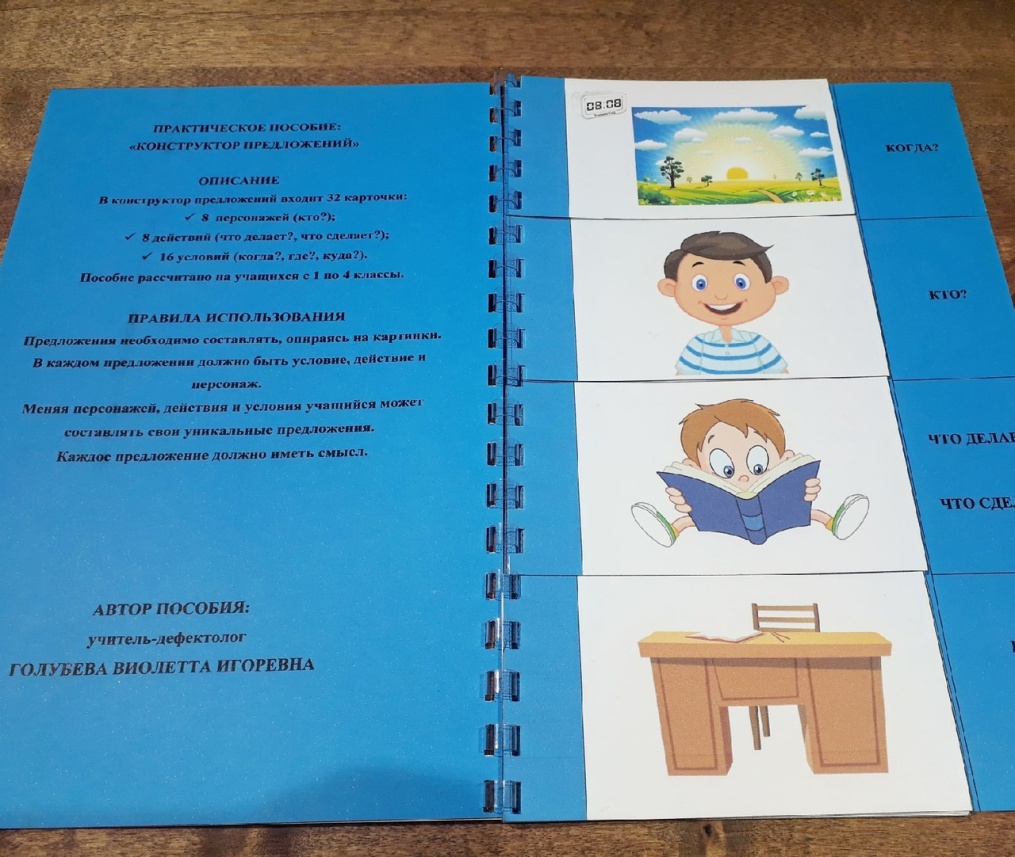 ЦЕЛЬНаучить составлять предложения по картинкам и опорным вопросам.ОПИСАНИЕВ конструктор предложений входит: 8 карточек-персонажей (Кто?), 8 карточек-действий (Что делает? Что сделает?...), 16 карточек-условий (Когда? Где? Куда?).Пособие рассчитано на учащихся с 1 по 4 классы.ПРАВИЛА ИСПОЛЬЗОВАНИЯПредложения необходимо составлять, опираясь на картинки.В каждом предложении должно быть условие, действие и персонаж.Меняя персонажей, действия и условия учащийся может составлять свои уникальные предложения.Каждое предложение должно иметь смысл.Пример предложения: Рано утром бабушка читает книгу за  столом.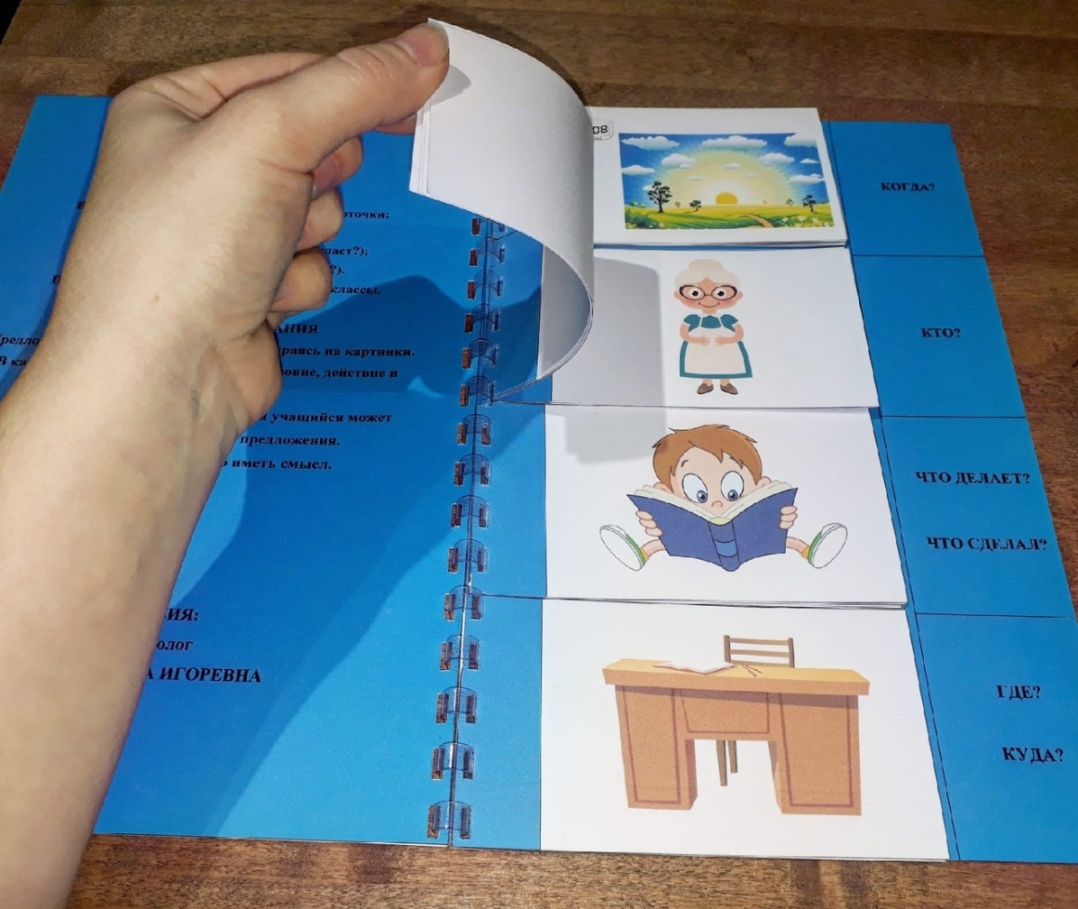 Пример предложения: В пятницу родители ходили в магазин.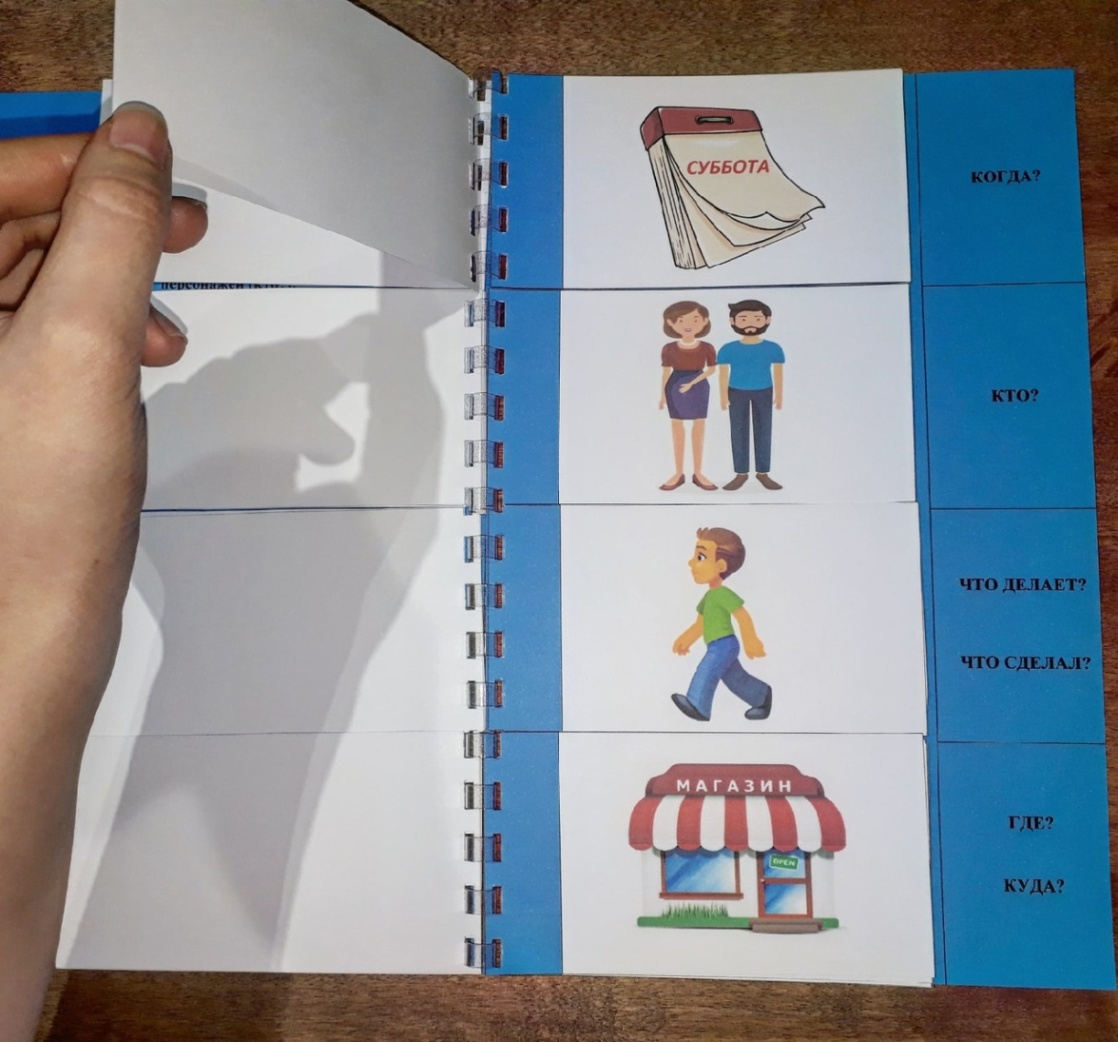 